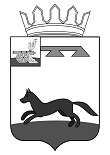 СОВЕТ ДЕПУТАТОВ  ВЛАДИМИРОВСКОГО СЕЛЬСКОГО ПОСЕЛЕНИЯХИСЛАВИЧСКОГО РАЙОНА СМОЛЕНСКОЙ ОБЛАСТИРЕШЕНИЕ от 16 июля   2019 года                                                № 17О назначении досрочных выборовГлавы муниципального образованияВладимировского сельского поселенияХиславичского района Смоленской области	В связи с досрочным прекращением полномочий Главы муниципального образования Хиславичского района Смоленской области, руководствуясь Федеральным законом от 06.10.2003 года №131 - ФЗ «Об общих принципах организации местного самоуправления в Российской Федерации», закона Смоленской области от 03.07.2003 года «О выборах органов местного самоуправления в Смоленской области», Уставом  Владимировского сельского поселения Хиславичского района Смоленской области, Совет депутатов Владимировского сельского поселения Хиславичского района Смоленской области р е ш и л:Назначить досрочные выборы Главы муниципального образования Владимировского сельского поселения Хиславичского района Смоленской области из числа депутатов Совета депутатов Владимировского сельского поселения Хиславичского района Смоленской области на «20» июля 2019 г.Настоящее решение опубликовать  в газете «Хиславичские известия».Настоящее решение вступает в силу с момента опубликования в газете «Хиславичские известия».Исполняющий полномочия Главымуниципального образованияВладимировского сельского поселения      Хиславичского района Смоленской области                                                       Е.А. Максименкова